ОБЩЕСТВЕННАЯ ОРГАНИЗАЦИЯ МУЗЫКАЛЬНЫХ ДЕЯТЕЛЕЙ ПОДМОСКОВЬЯМОСКОВСКАЯ ГОСУДАРСТВЕННАЯ КОНСЕРВАТОРИЯ имени П.И.ЧАЙКОВСКОГОАДМИНИСТРАЦИЯ МУНИЦИПАЛЬНОГО ОБРАЗОВАНИЯГОРОДСКОГО ОКРУГА ФРЯЗИНОУПРАВЛЕНИЕ КУЛЬТУРЫ, ФИЗИЧЕСКОЙ КУЛЬТУРЫ И СПОРТА АДМИНИСТРАЦИИГОРОДСКОГО ОКРУГА ФРЯЗИНОМУ ДО ФРЯЗИНСКАЯ ДЕТСКАЯ ШКОЛА ИСКУССТВ ВСЕРОССИЙСКИЙ ОТКРЫТЫЙ ФЕСТИВАЛЬ-КОНКУРС  ОРГАННОЙ МУЗЫКИ «ЗОЛОТАЯ ЛИРА»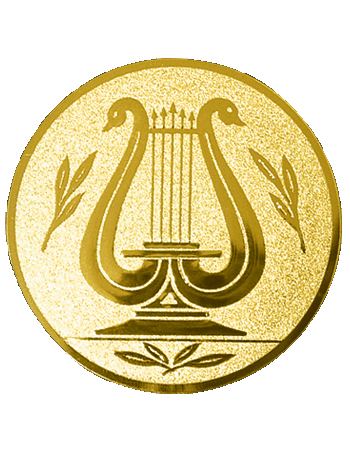 ОТ БАРОККО ДО РОМАНТИЗМАФрязино2-3 февраля 2018г.ИСТОРИЯ ВСЕРОССИЙСКОГО ОТКРЫТОГО ФЕСТИВАЛЯ-КОНКУРСА ОРГАННОЙ МУЗЫКИ «ЗОЛОТАЯ ЛИРА»Творческий проект «Московский областной открытый фестиваль-конкурс и Международная конференция-фестиваль органной музыки «Золотая Лира» начал свою историю с ноября 2013 года. Его открытие состоялось в  городе Фрязино Московской области. Это событие было посвящено Году Германии в России. Конференция-фестиваль вызвала большой интерес жителей города и гостей фестиваля-конкурса.            29 октября 2016 года в большом зале МУ «Центр культуры и досуга «Факел» города Фрязино Московской области стартовал очередной,  областной творческий проект «Московский областной открытый фестиваль-конкурс и Международная конференция-фестиваль органной музыки «ЗОЛОТАЯ ЛИРА».           Выступления участников (18 человек) оценивало высокопрофессиональное жюри. Председатель жюри: Заслуженный артист России, Заслуженный деятель искусств России, профессор Московской государственной консерватории имени П.И. Чайковского – Алексей Александрович Паршин.          В программе фестиваля-конкурса были представлены выступления учащихся  детских музыкальных школ и детских школ искусств городов Москвы,  Фрязино, Красногорска, учащихся Московской средней специальной музыкальной школы (колледжа) имени Гнесиных, студентов Академического музыкального училища при  МГК имени Чайковского, Московской государственной консерватории имени П.И.Чайковского, Саратовской государственной консерватории имени Л.В. Собинова,  Петрозаводской государственной консерватории имени А.К. Глазунова. 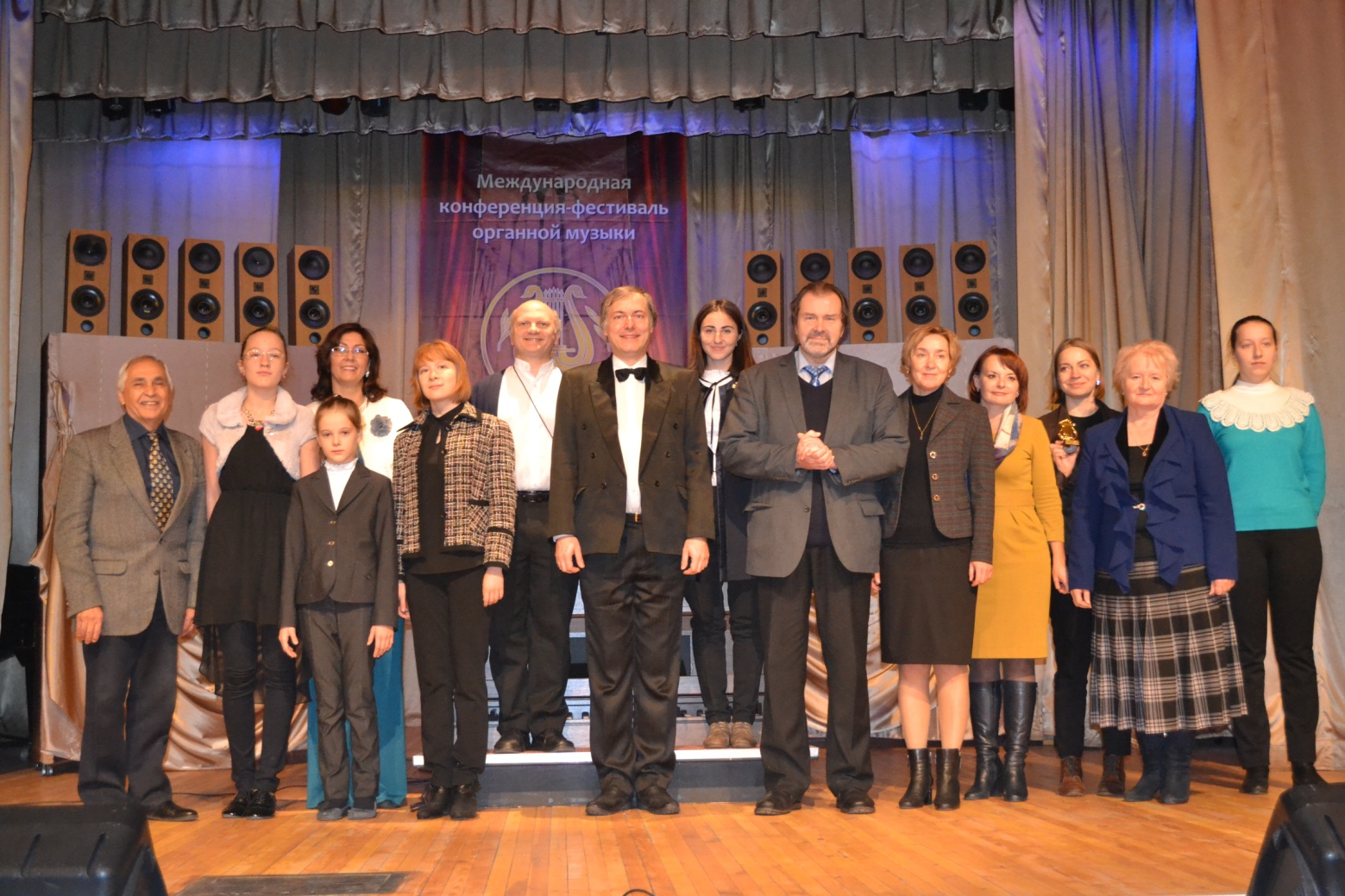 ЦЕЛИ И ЗАДАЧИ ФЕСТИВАЛЯ-КОНКУРСАПоддержка одаренных детей Подмосковья, России и стран ближнего и дальнего Зарубежья.Использование уникальных особенностей органного искусства для раскрытия творческого, образного, эмоционального потенциала формирующейся личности.Поддержка,  развитие детского и юношеского творчества в области культуры и искусства. Повышение художественного уровня коллективов и исполнительского мастерства участников.Активизация международных музыкальных связей в сфере органной культуры.Обмен педагогическим опытом представителей различных российских и зарубежных школ. Возможности реализации творческого потенциала участников конференции-фестиваля путем приобщения к органному искусству, раскрывая исторические традиции различных национальных школ и современные направления органной музыки.Содействие росту престижа академической музыкальной культуры и творческой деятельности в молодежной среде.Сохранение лучших и создание новых российских музыкальных традиций.Обмен творческим опытом, расширение и совершенствование  организационно-творческих связей между  коллективами ДШИ, СПОУ, ВУЗов  в области культуры и искусств, а также других организаций, причастных к той или иной сфере, связанной с органным искусством в целом.Укрепление сотрудничества и творческих связей между участниками и гостями конференции-фестиваля.Обмен творческим и педагогическим опытом.УЧРЕДИТЕЛИ ФЕСТИВАЛЯ-КОНКУРСАОбщественная организация музыкальных деятелей Подмосковья;Московская государственная консерватория имени П.И.Чайковского;Администрация городского округа Фрязино; Управление культуры, физической культуры и спорта администрации городского округа Фрязино;МУ ДО Фрязинская детская школа искусств.ОРГАНИЗАТОРЫ ФЕСТИВАЛЯ-КОНКУРСАОбщественная организация музыкальных деятелей Подмосковья;Московская государственная консерватория имени П.И.Чайковского;Администрация городского округа Фрязино; Управление культуры, физической культуры и спорта администрации городского округа Фрязино;МУ ДО Фрязинская детская школа искусств. ОРГКОМИТЕТ ФЕСТИВАЛЯ-КОНКУРСАЖЮРИ ФЕСТИВАЛЯ-КОНКУРСАПредседатель жюриАлексей Александрович ПАРШИНЗаслуженный артист Российской Федерации, Заслуженный деятель искусств Российской Федерации, лауреат губернаторской премии «Наше Подмосковье», профессор Московской государственной консерватории имени П. И. Чайковского, художественный руководитель Королёвского филармонического общества имени С. В. РахманиноваЭнмарк Шакирович САЛИХОВПрезидент Общественной организации музыкальных деятелей Подмосковья, композитор, Заслуженный деятель музыкального искусства, член Союза композиторов России, член Международного союза музыкальных деятелей, Лауреат премии Ленинского комсомола Узбекистана, Заслуженный деятель искусств Узбекистана, преподаватель Муниципального учреждения дополнительного образования Фрязинская детская школа искусствАлексей Сергеевич СЕМЁНОВЗаслуженный артист Российской Федерации, профессор Московской государственной консерватории имени П. И. ЧайковскогоНина Евгеньевна ШУБИНАСтарший преподаватель Российской академии музыки имени Гнесиных, руководитель Методического центра дополнительного образования детей по художественному направлению «Исполнительство на органе и клавесине» Департамента культуры г. МосквыЕлена Николаевна ЦЫБКОКандидат искусствоведения, преподаватель Центральной средней специальной музыкальной школы при Московской консерватории и Московской государственной консерватории имени П. И. Чайковского, старший научный сотрудник Научно-издательского центра «Московская консерватория», член Королёвского филармонического общества имени С. В. РахманиноваНина Вячеславовна РУДНЕВСКАЯПреподаватель класса органа Московского областного музыкального колледжа имени С. С. ПрокофьеваПРОГРАММА ФЕСТИВАЛЯ-КОНКУРСА2 февраля 2018 года11.00 – Торжественное открытие фестиваля-конкурсаВыступления участников:возрастная группа (7-10 лет)1.Ульяна Китова,  8 летЦТР и МЭО «Радость», г. Москвапреподаватель Анастасия Евгеньевна МулыгинаИ.К. Фишер  Прелюдия фа-диез минорК.Ф. Руппе  Сонатина III  До-мажор2. Данила Ковалев, 8 летДетская музыкальная хоровая школа «Алые паруса», г.о. Красногорскпреподаватель Екатерина Александровна СпиркинаГенри Перселл  ВолынкаП.И. Чайковский  Камаринская3. Ирина Крюкова, 9 летДетская музыкальная школа имени Э.Грига, г. Москвапреподаватель  Татьяна Владимировна ГавриловаПьер Дандрие  Ноэль на хорал «Puer nobis nascitur»Франсуа Бенуа  Маленький версет  ре-минор4. Алиса Саввушкина, 10 летЦТР и МЭО «Радость», г. Москвапреподаватель Анастасия Евгеньевна МулыгинаИ. Пахельбель  Хоральная прелюдия «Vom Himmel hoch»С.Франк  Анданте Ре-бемоль мажор  из сборника «Органист»5. Алексадра Федяева, 10 летДетская музыкальная хоровая школа «Алые паруса», г.о. Красногорскпреподаватель Екатерина Александровна СпиркинаС.Франк  «Noel Angevin» (из сборника «L’Organiste»)Фишер  Прелюдия и фуга и финал ми-минор6. Мария Паршина, 10 летпреподаватель Елена Николаевна Цыбко И.К. Фишер  Фуга Фа-мажорЭ.Григ  Кобольд (переложение для органа)возрастная группа (11-13 лет)7. Серафима Кириллова, 11 летЦТР и МЭО «Радость», г. Москвапреподаватель Анастасия Евгеньевна МулыгинаИ.Г.Вальтер  Хоральная прелюдия «Sehmucke dich»Ж-Н. Лемменс  Маленькое трио №4  Соль-мажор («Ecole d’Orgue»)8. Дарья Пудова, 11 летФрязинская детская школа искусств, г.Фрязинопреподаватель Бадмаева Марина СергеевнаГ. Перселл  АрияП.И. Чайковский  Марш деревянных солдатиков9. Анна Чипенко, 12 летДетская музыкальная школа имени С.М. Майкапара, г. Москвапреподаватель Марина Валентиновна ГвоздеваИ.С.Бах  Хоральная прелюдия «Erstanden ist der heilge Chirst»Ф.Лист  Ave Maria ( на тему Аркадельта)возрастная группа (14-17 лет)10. Анна Диденко, 14 летФрязинская детская школа искусств, г.Фрязинопреподаватель Бадмаева Марина СергеевнаИ.С. Бах  Трио-соната для органа  ре-минор  I частьЛ. Вьерн  Экспромт11. Мария  Кириллова, 14 летЦТР и МЭО «Радость», г. Москвапреподаватель Анастасия Евгеньевна МулыгинаИ.С. Бах  Прелюдия и фуга  ми-минор  BWV 533Т. Дюбуа  « Marcietta»  («Семь пьес для органа»)12. Антон  Иванов, 16 летДетская школа искусств г. Видное преподаватель Наталья Викторовна ЛетюкИ.С.Бах  Фуга соль-минор  BWV 578С. Франк  Героическая пьесафевраля 2018 года11.00 - выступления участников:возрастная группа (от 18 лет)13.  Илья ЮговМосковская государственная консерватория имени П.И.Чайковскогопреподаватель  профессор Алексей Александрович ПаршинИ.С.Бах  Трио-соната для органа ре-минор 3ч.Ф.Лист  «Weinen, klagen, sorgen, zagen» для органа14. Лилия ПеченкинаСанкт-Петербургская государственная консерватория имени Н.А. Римского-Корсаковапреподаватель  профессор Даниэль Феликсович Зарецкий  И.С. Бах  Прелюдия и фуга  До-мажор  DWV 547Ф. Мендельсон  Соната № 2 до-минор15. Елена МорозоваПермский государственный институт культурыпреподаватель  профессор Татьяна Рудольфовна БочковаИ.С.Бах  Пассакалия до-минор  BWV 582Ж.Ален  Литании 16. Ирина КозловаСанкт-Петербургский государственный университет, факультет искусств, кафедра органа, клавесина и карильонапреподаватель Мария Юрьевна Лебедева И.С.Бах  Прелюдия и фуга  соль-минор BWV 535Леон Боэльман  Молитва и Токката из «Готической сюиты» op.2517. Марина Бадмаева Московская государственная консерватория имени П.И.Чайковскогопреподаватель  профессор Алексей Александрович ПаршинИ.С.Бах  Прелюдия и фуга ре-минорЛ.Вьерн  Симфония №4  Vч. (финал)18. Валерия ПименоваРоссийская академия музыки имени Гнесиныхпреподаватель  Нина Евгеньевна ШубинаДитрих Букстехуде  Прелюдия До-мажор (BuxWV 132)Шарль-Мари Видор  Токката из Пятой симфонии19. Катерина МитроховаНижегородская государственная консерватория имени М.И.ГлинкиПреподаватель Татьяна Рудольфовна  БочковаИ.С. Бах  Прелюдия (токката) и фуга  Ми-мажор BWV 566Л. Яначек  Токката20. Лилия Якушева Московская государственная консерватория имени П.И.Чайковскогопреподаватель  профессор Алексей Александрович ПаршинИ.С. Бах  Прелюдия и фуга ми-минор BWV 548А. Гильман  Соната ре-минор op.42  I часть17.00 – Гала-концерт и закрытие фестиваля-конкурсаИНФОРМАЦИЯ ДЛЯ КОНТАКТОВ141195 Московская область, г. Фрязино, Проспект Мира д. 7 а, МУ ДО Фрязинская детская школа искусств Телефон/факс: 8(496)255-45-42; 8(496)255-45-43.e-mail – liraschool@bk.ruШиркинБорис ГеннадиевичСалихов Энмарк Шакирович Соколов Александр СергеевичНачальник Управления культуры, физической культуры и спорта администрации городского округа Фрязино;Президент Общественной организации музыкальных деятелей Подмосковья, композитор, Заслуженный деятель музыкального искусства, член Союза композиторов России, член Международного союза музыкальных деятелей, Лауреат премии Ленинского комсомола Узбекистана, Заслуженный деятель искусств Узбекистана, преподаватель Муниципального учреждения дополнительного образования Фрязинская детская школа искусств; Ректор Московской государственной консерватории имени П.И. Чайковского, Доктор искусствоведения, Заслуженный деятель искусств Российской Федерации, профессор; Цыбко Елена НиколаевнаКандидат искусствоведения, Лауреат европейского и международного конкурсов органистов, ассистент кафедры органа и клавесина Московской государственной консерватории им. П.И. Чайковского, преподаватель по классу органа Центральной средней специальной музыкальной школы при Московской государственной консерватории им. П.И. Чайковского;Горбылев Александр НиколаевичДиректор Муниципального учреждения дополнительного образования Фрязинская детская школа искусств городского округа Фрязино, Заслуженный работник культуры Московской областиДиденкоЕлена МихайловнаСухова Ирина Владимировна БадмаеваМарина СергеевнаЗаместитель директора Муниципального учреждения дополнительного образования Фрязинская детская школа искусствЗаместитель директора Муниципального учреждения дополнительного образования Фрязинская детская школа искусствЛауреат всероссийских конкурсов, преподаватель по специальности «орган» Муниципального учреждения дополнительного образования Фрязинская детская школа искусствОТВЕТСТВЕННЫЙ СЕКРЕТАРЬ:ПудоваЕлена АлександровнаНачальник отдела документационного и информационного обеспечения Муниципального учреждения дополнительного образования Фрязинская детская школа искусств 